Schützenverein Seelbachtal e.V. Dreis-Tiefenbach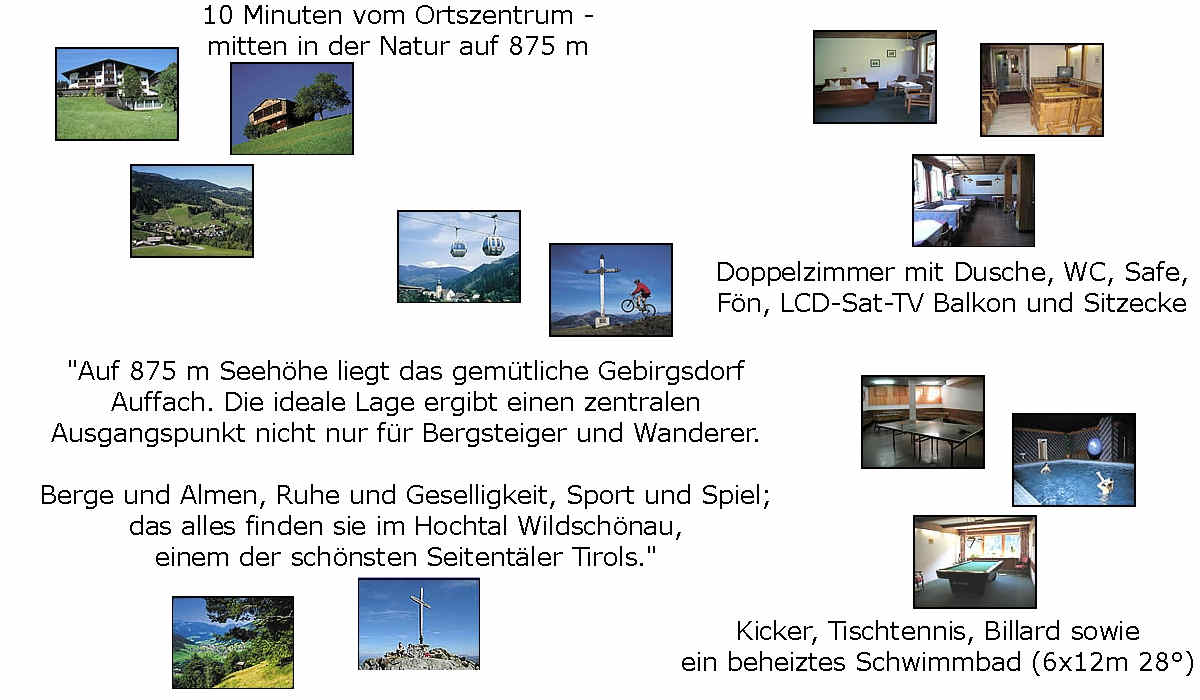 NEUER TERMIN :Vereinsfahrt Donnerstag, den 16. Juli bis Sonntag den 19. Juli 2020 nach Auffach (Wildschönau)(Abfahrt Mittwoch, d.15. Juli  -  23.45 Uhr ab alter Bahnhof Dreis-Tiefenbach)19 Jahre AuffachWir fahren zum 19.mal mit einem Bus in den kleinen aber wunderschönen Ort Auffach.Auch diesmal werden wir Euch wieder ein sehr schönes Rahmenprogramm anbieten: Sehenswürdigkeiten-Ausflugziele-Wanderungen usw.Wir wohnen in einer neu renovierten Pension mit einem umfangreichen Frühstück und einem sehr guten Abendessen. Homepage: Hotel Pension Haus am Wildbach <rezeption@pension-wildbach.com>Der Kostenbeitrag:  € 320,- pro Person  (Haus wurde umgebaut: Sauna, Schwimmbad usw.) 			€ 355,- EinzelzimmerIm Betrag enthalten:		Busfahrt – Übernachtungen – Halbpension – AusflügeEs wird mit Sicherheit eine unvergessliche und schöne Vereinsfahrt – viele Mitglieder kennen den schönen Ort Auffach in der Wildschönau.Verbindliche Anmeldung: Bei nicht Mitfahrt – keine KostenerstattungName:						Vorname:                                                                                   _Straße:						PLZ / Ort:                                                                                  _Geb.:						Telefon:                                                                                     _Bei Anmeldung müssen € 50,- gezahlt werden. Bar oder bei der Sparkasse Siegen mit der IBAN-Nr.:DE38 4605 0001 0348 3297 15 -  BIC-Nr.: WELADED1SIE - Komplettzahlung muss bis zum Freitag, den 15.06.2020 erfolgt sein.